Zvuk: XXXXXXX	+420 XXXXXXXXXX	XXXXXXXXXXXXXCarmen y Carmen - technické podmínky - ZVUKPokud je pro vás jakýkoliv z požadavků problematický, či si nejste jisti, rozhodně volejte!! Spoustu věcí mohu přivézt, ale potřebuji o tom vědět alespoň dva týdny předem.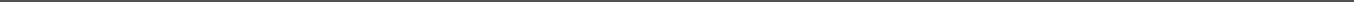 Časydoba přípravy zvuku - 30 mindoba zvukové zkoušky - 30-45 mindoba bourání - 30 minMikrofonypřivezu vlastníPódiumNaladěné akustické pianoKvalitní XLR kabeláž černé barvy vhodné délky pro propojení 10 kanálů audia do stageboxuStativy - 4x velký K&M, 2x střední K&MStagebox - propojení párovacím kabelem v rozumné vzdálenosti od pódia s režií, nejméně 10 vstupů2x D.I.boxOdposlechyDivadelní odposlechy v portálech2x volný odposlech, celkem alespoň 3 monitorové cestyPAkvalitní koncertní ozvučení celého sálu (včetně galerie a balkónů), výkonově odpovídající jeho velikosti1/2Zvuk: XXXXXXXXX	+420 XXXXXXXXXX	XXXXXXXXXXXXXXZvukový pultnejméně 10 mono vstupů, 1x stereo+48V fantomové napájení na všech stopáchAlespoň 3-pásmový parametrický(!!!) ekvalizér na všech stopách 3 odposlechové cesty na stopuPomocný výstup do hallu na všech stopách Hall3x kompresor v insertu výhodou, není nutnýRežieotevřená - pokud je na nejnižší výškové úrovni sálu (jako diváci v hledišti) a je uvnitř odpovídající poslech, není třeba poslechových monitorů, jinak viz b)uzavřená - NUTNÉ kvalitní studiové monitory pro odposlech ze sálu - tj. nejen zvuku z mixážního pultu, ale také z odposlechových mikrofonů v sálePřehrávače - 1x Minidisc nebo 1xSDOsvětlení - lampičky na scénář a pult2/2